При размещении в наших отелях, Вы получаете приглашение, на получение дешевых виз!На 15  оплаченных  человек  предоставляется  одно  бесплатное  место!ЦЕНЫ ВЫСТАВЛЕНЫ ДЛЯ ГРУПП НЕ МЕНЕЕ 15чел. И ПРИ РАССЕЛЕНИИ ПО 3-4чел. (в зависимости от отеля)БАЗА ГОРИЗОНТ ** 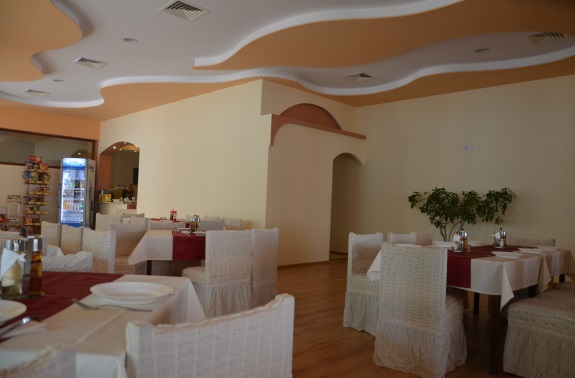 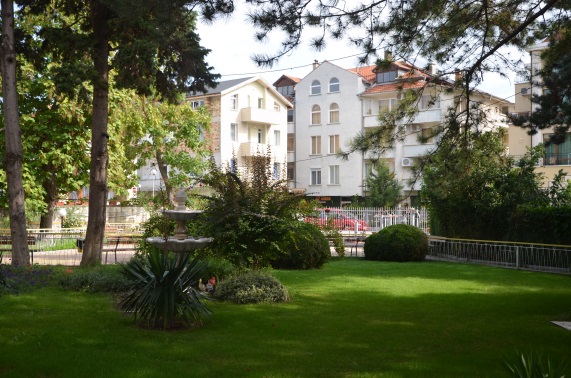 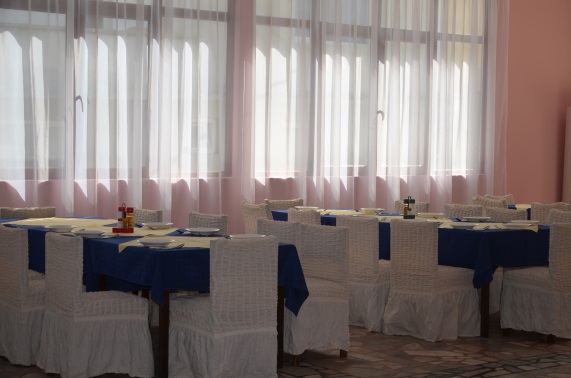 Месторасположение: расположен в 300 м от центра Обзора , в 100 от пляжа.Размещение: в отеле: 36 номеров, 18 двухместных стандартных номеров, 18 трехместных.ресторан на 200 мест, бар.Дополнительные удобства: ванная комната с душем, туалет, кабельное телевидение, стол, стул, зеркало, холодильник, балкон , на балконе стол и стул. WiFi, кондиционер.ЦЕНА ВЫСТАВЛЕННА ЗА ЧЕЛОВЕКА - Все цены указаны в евро  !!!В нее входит: проживание, 3-х разовое питание, трансфер (аэропорт-отель-аэропорт) и курортная такса.ХОТЕЛ „СОФИЯ” 2**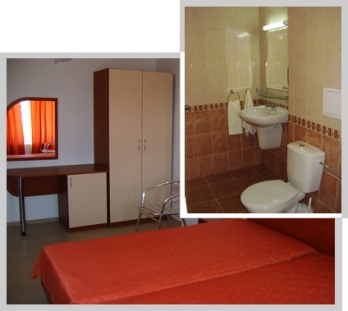 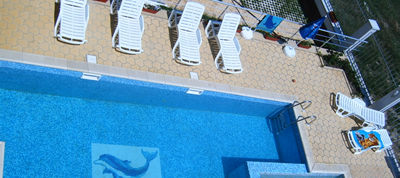 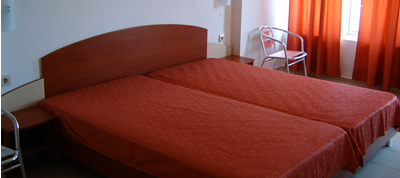 До пляжа 150м .Размещение: 2-х местные номера, 3-х и 4-х  местные номера , 3 апартамента. Дополнительные удобства: во всех номерах кабельное телевидение, холодильник, кондиционер, все номера с балконом, ресторан,  лобби-бар, бассейн с детским отделением ,открытая площадка для фитнеса.  Подходит для групп.ЦЕНА ВЫСТАВЛЕННА ЗА ЧЕЛОВЕКА - Все цены указаны в евро  !!!В нее входит: проживание, 3-х разовое питание, трансфер (аэропорт-отель-аэропорт) и курортная такса.ХОТЕЛ ТРОПИКАНА 3***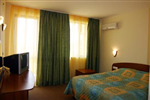 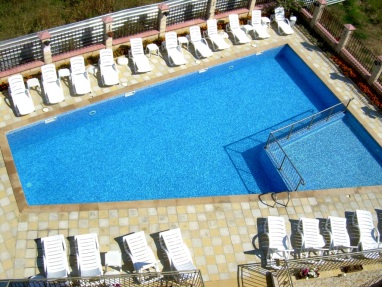 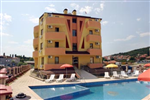 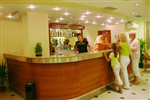 До пляжа 100мРазмещение: 2-х местные номера, 3-х местные номера .Дополнительные удобства: во всех номерах кабельное телевидение, холодильник, кондиционер, все номера с балконом, ресторан, лобби-бар, ,бассейн с детским отделением .ЦЕНА ВЫСТАВЛЕННА ЗА ЧЕЛОВЕКА - Все цены указаны в евро  !!!В нее входит: проживание, 3-х разовое питание, трансфер (аэропорт-отель-аэропорт) и курортная такса.КАСАБЛАНКА 4****ДАДУТ ЦЕНУ В НОЯБРЕ!!!До пляжа 150 м , До сцены „Амфитеатра“ 300 м.Размещение:  студия, апартаменты с кухней.Дополнительные удобства:  во всех номерах : спутниковое телевидение, оборудованная кухня, посуда, телефон, холодильник, кондиционер, балкон, стулья и стол на балконе ,сушильник, спа центр, массаж, сауна, фитнес зал, бассейн с детским отделением, зонтики и лежаки у бассейна, лобби-бар, ресторан, детская площадка,  анимация, бильярд, интернет клуб, детский сад, магазин сувениров.ЦЕНА ВЫСТАВЛЕННА ЗА НОМЕР- Все цены указаны в евро  !!!В нее входит: проживание, питание по системе „все включено“, трансфер (аэропорт-отель-аэропорт) и курортная такса.ЕООД „РАЙФЕСТ“rayfest@abv.bg   /   rayfest@ymail.comwww.rayfest.info   /   www.rayfest.eu +359 878 888 762Skype: rayfestЕлена и Ивайло РайковыВОЗРАСТV  АРТ-ОЛИМПИАДА "RICHI RAYFEST"  14.06 - 24.06.2015Г.  -  I СМЕНАII  МЕЖДУНАРОДНЫЙ ВОКАЛЬНО-ХОРОВОЙ КОНКУРС-ФЕСТИВАЛЬ "AKKOLADA"14.06.2015Г – 24.06.2015ГV  АРТ-ОЛИМПИАДА "RICHI RAYFEST"  05.07 - 15.07.2014Г.  -  II СМЕНАI  МЕЖДУНАРОДНЫЙ  ФЕСТИВАЛЬ-КОНКУРСДЕТСКИХ И МОЛОДЕЖНЫХ ЦИРКОВЫХ КОЛЛЕКТИВОВ„ДЕЦАТА В ЦИРКА НА БЪДЕЩЕТО“05.07.2015Г. – 15.07.2015Г.До 12лет265 ЕВРО270 ЕВРОСтарше 12лет270 ЕВРО275 ЕВРОВОЗРАСТV  АРТ-ОЛИМПИАДА "RICHI RAYFEST"  14.06 - 24.06.2015Г.  -  I СМЕНАII  МЕЖДУНАРОДНЫЙ ВОКАЛЬНО-ХОРОВОЙ КОНКУРС-ФЕСТИВАЛЬ "AKKOLADA"14.06.2015Г – 24.06.2015ГV  АРТ-ОЛИМПИАДА "RICHI RAYFEST"  05.07 - 15.07.2014Г.  -  II СМЕНАI  МЕЖДУНАРОДНЫЙ  ФЕСТИВАЛЬ-КОНКУРСДЕТСКИХ И МОЛОДЕЖНЫХ ЦИРКОВЫХ КОЛЛЕКТИВОВ„ДЕЦАТА В ЦИРКА НА БЪДЕЩЕТО“05.07.2015Г. – 15.07.2015Г.До 12лет280 ЕВРО285 ЕВРОСтарше 12лет285 ЕВРО290 ЕВРОВОЗРАСТV  АРТ-ОЛИМПИАДА "RICHI RAYFEST"  14.06 - 24.06.2015Г.  -  I СМЕНАII  МЕЖДУНАРОДНЫЙ ВОКАЛЬНО-ХОРОВОЙ КОНКУРС-ФЕСТИВАЛЬ "AKKOLADA"14.06.2015Г – 24.06.2015ГV  АРТ-ОЛИМПИАДА "RICHI RAYFEST"  05.07 - 15.07.2014Г.  -  II СМЕНАI  МЕЖДУНАРОДНЫЙ  ФЕСТИВАЛЬ-КОНКУРСДЕТСКИХ И МОЛОДЕЖНЫХ ЦИРКОВЫХ КОЛЛЕКТИВОВ„ДЕЦАТА В ЦИРКА НА БЪДЕЩЕТО“05.07.2015Г. – 15.07.2015Г.До 12лет285 ЕВРО290 ЕВРОСтарше 12лет290 ЕВРО295 ЕВРОРАЗМЕЩЕНИЕЦЕНА БЕЗ СКИДОК4чел.в аппарт.СКИДКИ!!!СКИДКИ!!!СКИДКИ!!!СКИДКИ!!!СКИДКА действительна при оплате 50%   ДО....31.12.2013СКИДКА действительна при оплате 50%   ДО....31.01.2014СКИДКА действительна при оплате 50%   ДО....31.03.2014СКИДКА действительна при оплате 50%   ДО....30.04.2014ЦЕНА БЕЗ СКИДОК3чел. в аппарт.СКИДКИ!!!СКИДКИ!!!СКИДКИ!!!СКИДКИ!!!СКИДКА действительна при оплате 50%   ДО....31.12.2013СКИДКА действительна при оплате 50%   ДО....31.01.2014СКИДКА действительна при оплате 50%   ДО....31.03.2014СКИДКА действительна при оплате 50%   ДО....30.04.2014ЦЕНА БЕЗ СКИДОК2чел в студиоСКИДКИ!!!СКИДКИ!!!СКИДКИ!!!СКИДКИ!!!СКИДКА действительна при оплате 50%   ДО....31.12.2013СКИДКА действительна при оплате 50%   ДО....31.01.2014СКИДКА действительна при оплате 50%   ДО....31.03.2014СКИДКА действительна при оплате 50%   ДО....30.04.2014